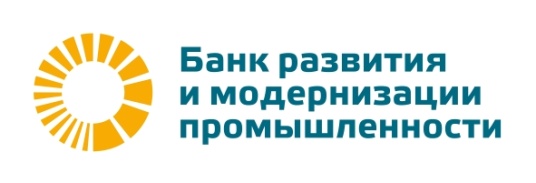 ПЛАН РЕАЛИЗАЦИИСТРАТЕГИИ РАЗВИТИЯБАНКА РМП (ПАО)на 2-е полугодие 2018 г.Москва2018Настоящий План на 2-е полугодие 2018 г. составлен в целях обеспечения реализации Стратегии развития Банка РМП (ПАО), принятой Советом директоров на 2018 - 2019 годы.  Правление планирует реализовать Стратегию развития Банка РМП (ПАО) путем проведения мероприятий, направленных на решение следующих задач: поддержание валюты баланса и сохранение активов Банка, обеспечение ликвидности на приемлемом уровне; расширение клиентской базы за счет привлечения на расчетно-кассовое и кредитное обслуживание клиентов - юридических лиц, работающих в реальном секторе экономики и являющихся добросовестными налогоплательщиками, и за счет этого – обеспечение роста среднемесячных остатков по счетам юридических лиц, а также увеличения непроцентных доходов от обслуживания корпоративных клиентов. Приоритетные задачи корпоративной клиентской политики: разработка программ лояльности;разработка продуктовых решений и пакетных продуктов в зависимости от размера и специфики деятельности клиента, а также льготных условий при осуществлении перекрестных продаж;расширение каналов привлечения и информирования клиентов;разработка стандартов качества обслуживания клиентов с определением размера и формы компенсаций за нарушение установленных стандартов; централизация и систематизация претензионной работы; политика Банка в области привлечения пассивов от физических лиц и индивидуальных предпринимателей направлена на удержание данного сегмента клиентской базы на существующем уровне. Банк не планирует увеличение объемов средств, привлеченных от физических лиц и индивидуальных предпринимателей;расширение сети внутренних структурных подразделений в Москве и Санкт-Петербурге. Планируется, что открываемые Дополнительные и Кредитно-кассовые офисы будут осуществлять основные виды расчетно-кассового и депозитного обслуживания юридических лиц, а также проводить с физическими лицами валютно-обменные операции и переводы без открытия банковских счетов. Функционал Операционных касс вне кассового узла предполагается ограничить кассовым обслуживанием физических лиц (проверка подлинности купюр, пересчет денежной наличности), валютно-обменными операциями и переводами без открытия банковских счетов;диверсификация ресурсной базы Банка за счет выпуска собственных векселей и привлечения депозитов юридических лиц;контроль за качеством действующего кредитного портфеля при одновременном обеспечении эффективных мер по своевременному погашению заемщиками кредитов; дальнейшее развитие сотрудничества с банками-контрагентами, в том числе на рынке межбанковского кредитования; формирование портфелей высоколиквидных ценных бумаг (в том числе ОФЗ,  а также акций и облигаций надежных российских эмитентов). Повышение доходности активов и дальнейшее развитие инструментов снижения рисков, возникающих в связи с проведением операций на финансовых рынках (в том числе валютного, процентного и рыночного), снижение уровня принимаемых рисков;проведение на биржевом и внебиржевом рынках операций по привлечению, а также размещению денежных ресурсов с использованием сделок РЕПО с участием центрального контрагента; увеличение объемов операций юридических лиц с использованием таможенных и корпоративных банковских карт, развитие зарплатных проектов в Москве и Санкт-Петербурге;увеличение количества услуг, предоставляемых физическим лицам - держателям банковских карт;расширение услуг по переводам физических лиц без открытия банковских счетов; повышение качества предоставляемых банковских услуг путем совершенствования банковских технологий;дальнейшее усовершенствование программного обеспечения Автоматизированной банковской системы RS-Bank в целях повышения уровня автоматизации банковских процедур (в том числе, при обслуживании клиентов, проведении анализа и контроля осуществляемых ими операций, составлении отчетности);дальнейшее повышение уровня информационной безопасности и отказоустойчивости АБС RS-Bank и связанных с ней систем;совершенствование внутренней методологической базы Банка;повышение эффективности системы внутреннего контроля, обеспечение ее адекватности масштабам операций, проводимых Банком;совершенствование системы управления банковскими рисками;оптимизация хозяйственных расходов Банка за счет выбора контрагентов, предлагающих наиболее выгодные условия обслуживания; совершенствование системы материальной мотивации персонала.Выбранный вариант развития предполагает постепенное увеличение собственных средств (капитала) Банка за счет прибыльной деятельности, а также исходит из следующих предположений:структура пассивов Банка изменится в основном в части роста привлеченных средств юридических лиц;структура активов Банка изменится в части роста объема и удельного веса портфеля ценных бумаг (в первую очередь, облигаций, эмитированных в рублях). При этом существенное  увеличение кредитного портфеля не планируется;возможно увеличение резервов на возможные потери по ссудам, ссудной и приравненной к ней задолженности в процентном отношении к указанной задолженности;Банк планирует периодически проводить эмиссии собственных векселей с объемом обязательств не менее 50 000 тыс. рублей.ФИНАНСОВЫЙ ПЛАНна 2-е полугодие 2018 г.тыс. руб.Реализация вышеуказанных планов позволит Банку укрепить свои позиции финансового устойчивой кредитной организации с положительной деловой репутацией, квалифицированным персоналом и достаточно широкими финансовыми и технологическими возможностями для обслуживания различных групп клиентов.УТВЕРЖДЕНОрешением ПравленияБанка РМП (ПАО)Протокол от 08.06.2018 г.Статья баланса, тыс. руб.Справочные данные на 01.06.2018 План на 01.01.2019 АКТИВЫ1 190 3311 588 200    Высоколиквидные активы273 255300 000        Денежные средства и их эквиваленты139 668150 000              Денежные средства137 176110 000              Корр. счет в ЦБ2 49240 000        Корр. счета НОСТРО90 548100 000              Корсчета90 871100 000              Резервы по корсчетам-3230        Расчеты с валютными и фондовыми биржами15 90920 000        Взносы в гарантийные фонды27 13030 000    Доходные активы898 7451 264 500        Кредиты банкам090 000              Резиденты090 000              Резервы по МБК00        Ценные бумаги358 929620 000              Облигации352 474600 000              Акции6 45520 000        Кредиты юридическим лицам536 228550 000              непросроченные730 669750 000              просроченные59 78660 000              резервы на возможные потери-254 227-260 000        Кредиты ИП9911 700              непросроченные1 2552 000              просроченные00              резервы на возможные потери-264-300        Кредиты физическим лицам2 5972 800              непросроченные2 6653 000              просроченные1 7461 800              резервы на возможные потери-1 814-2 000    Прочие активы18 33123 700        ФОР7 25012 000        Основные средства, НМА7 6557 700        Прочие3 4264 000              прочие активы5 0626 000              резервы на возможные потери-1 636-2 000ОБЯЗАТЕЛЬСТВА696 6751 067 000    Средства банков89 364101 000        ЛОРО-счета1 2791 000        Привлеченные МБК (РЕПО)88 085100 000    Текущие средства541 309820 000        юридических лиц493 706750 000        индивидуальных предпринимателей13 09720 000        физических лиц34 50650 000    Срочные средства50 03780 000        юридических лиц020 000        физических лиц и ИП50 03760 000    Выпущеные ценные бумаги050 000    Прочие обязательства15 96516 000СОБСТВЕННЫЕ СРЕДСТВА493 656521 200        Основной капитал204 829204 829        Прибыль прошлых лет313 079313 079        Прибыль/Убыток текущего года-24 2523 292Капитал (форма 0409123)481 931509 475ROE баланс-11,790,63ROE (форма 0409123)-12,080,65ROA-4,890,21